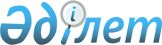 Об установлении размера оплаты юридической помощи, оказываемой адвокатом, и возмещения расходов, связанных с защитой и представительством
					
			Утративший силу
			
			
		
					Постановление Правительства Республики Казахстан от 29 декабря 2015 года № 1110. Утратило силу постановлением Правительства Республики Казахстан от 13 декабря 2018 года № 833 (вводится в действие с 01.01.2019)
      Сноска. Утратило силу постановлением Правительства РК от 13.12.2018 № 833 (вводится в действие с 01.01.2019).

      Вводится в действие с 1 января 2016 года.
      В соответствии со статьей 112 Гражданского процессуального кодекса Республики Казахстан от 31 октября 2015 года, пунктом 3 статьи 5 Закона Республики Казахстан от 5 декабря 1997 года "Об адвокатской деятельности" Правительство Республики Казахстан ПОСТАНОВЛЯЕТ:
      1. Установить следующие размеры оплаты юридической помощи, оказываемой адвокатом, и возмещения расходов, связанных с защитой и представительством (далее – размер оплаты), в случаях, предусмотренных статьей 6 Закона Республики Казахстан "Об адвокатской деятельности":
      1) 1/10 минимального размера заработной платы, устанавливаемого законодательством Республики Казахстан, за один час:
      участия на любой стадии производства по уголовному делу в качестве защитника подозреваемого, обвиняемого, подсудимого, осужденного за совершение особо тяжкого преступления, а также в качестве представителя лица, признанного потерпевшим вследствие особо тяжкого преступления;
      свидания с подзащитным, содержащимся под стражей или отбывающим наказание в учреждении уголовно-исполнительной системы за совершение особо тяжкого преступления;
      составления ходатайств, жалоб на действия (бездействие) и решения дознавателя, следователя, прокурора и суда, апелляционной, кассационной и иных жалоб в защиту подозреваемого, обвиняемого, подсудимого, осужденного за совершение особо тяжкого преступления, или в интересах лица, признанного потерпевшим вследствие особо тяжкого преступления; 
      2) 1/15 минимального размера заработной платы, устанавливаемого законодательством Республики Казахстан, за один час:
      участия на любой стадии производства по уголовному делу в качестве защитника подозреваемого, обвиняемого, подсудимого, осужденного за совершение тяжкого преступления, а также в качестве представителя лица, признанного потерпевшим вследствие тяжкого преступления;
      свидания с подзащитным, содержащимся под стражей или отбывающим наказание в учреждении уголовно-исполнительной системы за совершение тяжкого преступления;
      составления ходатайств, жалоб на действия (бездействие) и решения дознавателя, следователя, прокурора и суда, апелляционной, кассационной и иных жалоб в защиту подозреваемого, обвиняемого, подсудимого, осужденного за совершение тяжкого преступления, или в интересах лица, признанного потерпевшим вследствие тяжкого преступления;
      3) 1/21 минимального размера заработной платы, устанавливаемого законодательством Республики Казахстан, за один час:
      участия на любой стадии производства по уголовному делу в качестве защитника подозреваемого, обвиняемого, подсудимого, осужденного за совершение уголовного проступка или преступления небольшой или средней тяжести, а также в качестве представителя лица, признанного потерпевшим вследствие уголовного проступка или преступления небольшой или средней тяжести; 
      защиты на любой стадии производства по делу об административном правонарушении лица, привлекаемого к административной ответственности; 
      представительства лица, освобожденного от оплаты юридической помощи и возмещения расходов, связанных с представительством в производстве по гражданскому делу и отнесении их за счет бюджетных средств;
      составления ходатайств, жалоб на действия (бездействие) и решения дознавателя, следователя, прокурора и суда, апелляционной, кассационной и иных жалоб в защиту подозреваемого, обвиняемого, подсудимого, осужденного за совершение уголовного проступка или преступления небольшой или средней тяжести, или в интересах лица, признанного потерпевшим вследствие уголовного проступка или преступления небольшой или средней тяжести либо жалоб по делу об административном правонарушении или по гражданскому делу; 
      свидания с лицом, содержащимся под стражей или отбывающим наказание в учреждении уголовно-исполнительной системы за совершение преступления небольшой или средней тяжести, либо лицом, подвергнутым административному задержанию;
      правового консультирования физических лиц в случаях их обращения к адвокату; 
      4) 1,5 от размера оплаты, установленного подпунктами 1) – 3) пункта 1 настоящего постановления, за один час участия в допросе подозреваемого в случае, не терпящем отлагательства, ночное время, выходные и праздничные дни, в течение которых истекают сроки, установленные частью третьей статьи 64 Уголовно-процессуального кодекса Республики Казахстан, в зависимости от категории инкриминируемого преступления;
      5) 50 процентов от размера оплаты, установленного подпунктом 3) пункта 1 настоящего постановления, за время ожидания адвокатом начала следственного или иного действия, начала судебного заседания или его продолжения в случае отложения;
      6) возмещение расходов, связанных с выездом в командировку в другую местность в пределах Республики Казахстан для осуществления защиты или представительства по конкретному делу, в размерах, установленных для работников государственных учреждений, содержащихся за счет средств государства.
      2. Признать утратившими силу некоторые решения Правительства Республики Казахстан согласно приложению к настоящему постановлению.
      3. Настоящее постановление вводится в действие с 1 января 2016 года и подлежит официальному опубликованию.  Перечень утративших силу некоторых решений
Правительства Республики Казахстан
      1. Постановление Правительства Республики Казахстан от 26 августа 1999 года № 1247 "О Правилах оплаты труда лиц, оказывающих гарантированную государством юридическую помощь, учета юридической помощи, оказанной адвокатом, и возмещения расходов, связанных с консультированием, защитой и представительством, а также размере оплаты его труда" (САПП Республики Казахстан, 1999 г., № 42, ст. 384).
      2. Постановление Правительства Республики Казахстан от 24 декабря 2001 года № 1683 "О внесении изменений и дополнения в постановление Правительства Республики Казахстан от 26 августа 1999 года № 1247" (САПП Республики Казахстан, 2001 г., № 48, ст. 571).
      3. Постановление Правительства Республики Казахстан от 30 сентября 2005 года № 978 "О внесении изменений и дополнения в постановление Правительства Республики Казахстан от 26 августа 1999 года № 1247" (САПП Республики Казахстан, 2005 г., № 36, ст. 503).
      4. Постановление Правительства Республики Казахстан от 1 июля 2010 года № 681 "О внесении изменений и дополнения в постановление Правительства Республики Казахстан от 26 августа 1999 года № 1247" (САПП Республики Казахстан, 2010 г., № 41, ст. 366). 
      5. Постановление Правительства Республики Казахстан от 31 декабря 2013 года № 1579 "О внесении изменений в постановление Правительства Республики Казахстан от 26 августа 1999 года № 1247 "О Правилах оплаты юридической помощи, оказываемой адвокатами, и возмещения расходов, связанных с защитой и представительством, за счет средств республиканского бюджета" (САПП Республики Казахстан, 2013 г., № 88, ст. 1085).
					© 2012. РГП на ПХВ «Институт законодательства и правовой информации Республики Казахстан» Министерства юстиции Республики Казахстан
				
Премьер-Министр
Республики Казахстан
К. МасимовПриложение
к постановлению Правительства
Республики Казахстан
от 29 декабря 2015 года № 1110